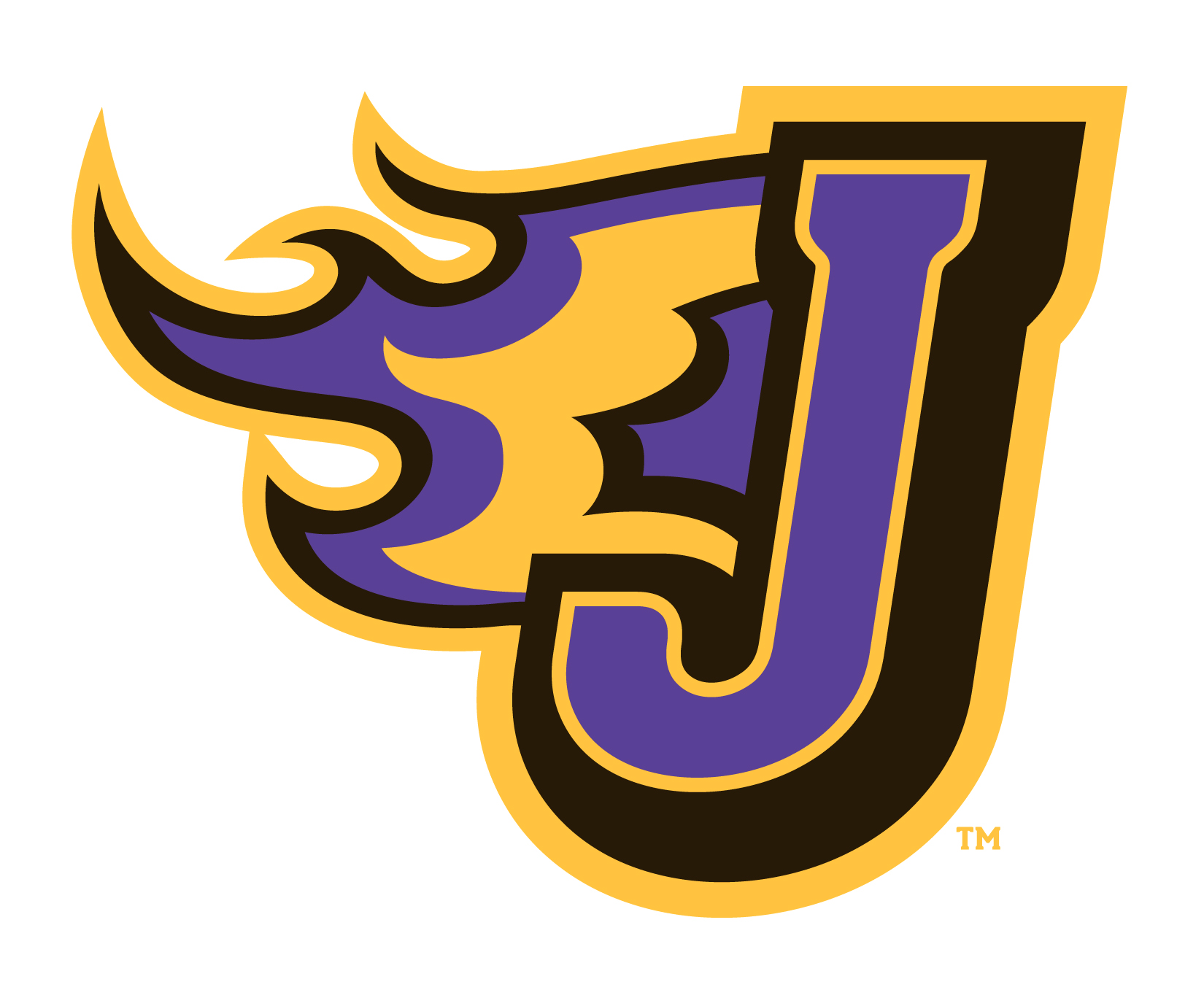 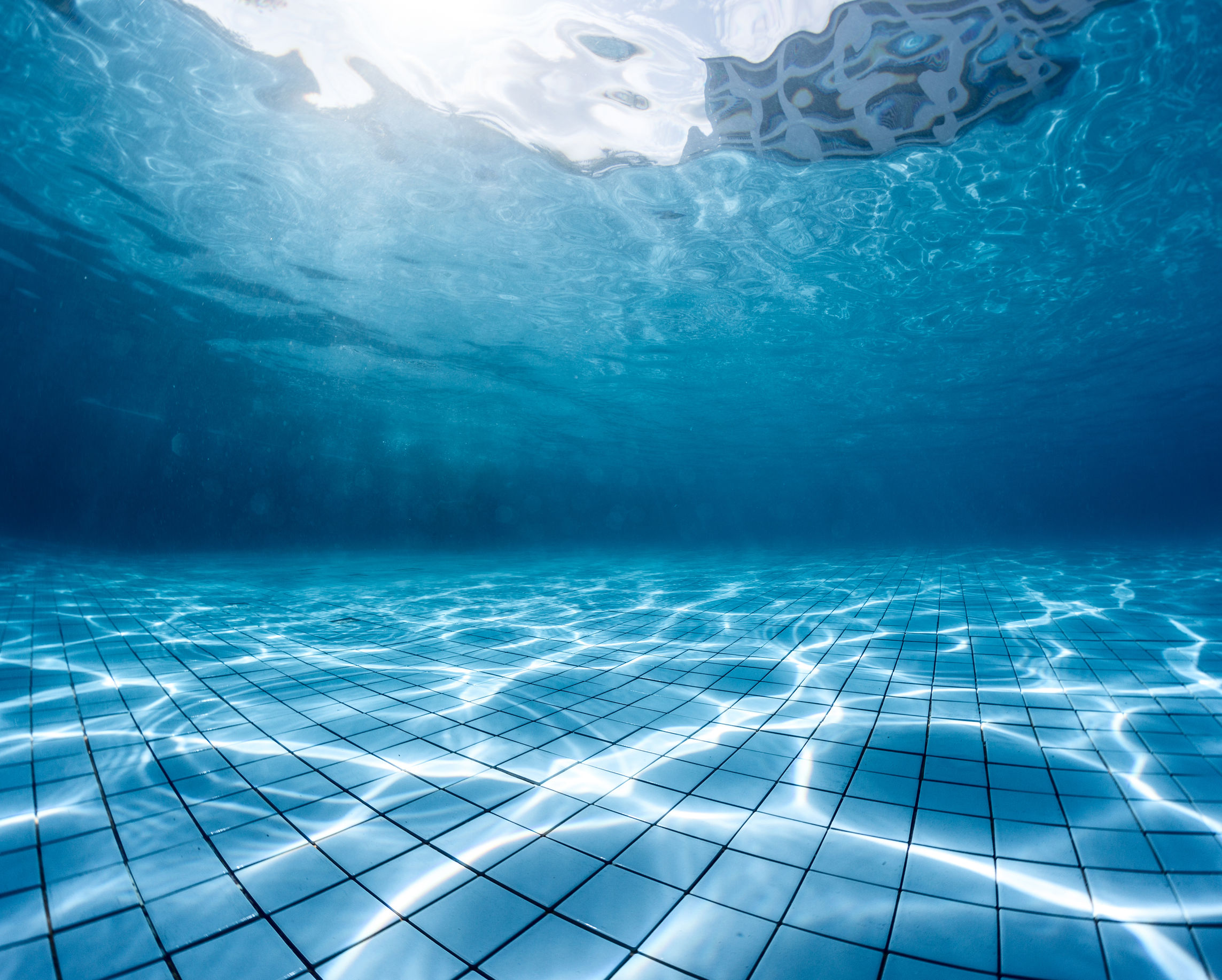 SundayMondayTuesdayWednesdayThursdayFridaySaturday123456C: 6:00-7:30pmS:7:00-9:00pmA: 6:00-7:30 pmS:7:00- 9:00 pmC: 6:00-7:30pmS:7:00-9:00pmPOOL CLOSED  High School Swim MeetGO DRAGONS!POOL CLOSED  High School EventMidwest ChallengeU of I POOL CLOSED  High School Swim MeetMidwest ChallengeSalute to VeteransWellmark YMCA78910111213POOL CLOSED  High School EventMidwest ChallengeSalute to VeteransC: 6:00-7:30pmS:7:00-9:00pmA: 6:00-7:30 pmS:7:00- 9:00 pmC: 6:00-7:30pmS:7:00-9:00pmA: 6:00-7:30 pmS:7:00- 9:00 pmC: 6:00-7:30pmS:7:00-9:00pm*B: 10-12 pm14151617181920Intro to Comp I 10-11:45 amSwim Lessons 12-3:30 pmLap swim 10-12 pm Open Swim 3:30–6:30 pmC: 6:00-7:30pmS:7:00-9:00pmA: 6:00-7:30 pmS:7:00- 9:00 pmC: 6:00-7:30pmS:7:00-9:00pmA: 6:00-7:30 pmS:7:00- 9:00 pmC: 6:00-7:30pmS:7:00-9:00pm*B: 10-12 pm21222324252627Intro to Comp I 10-11:45 amSwim Lessons 12-3:30 pmLap swim 10-12 pm Open Swim 3:30–6:30 pm C: 6:00-7:30pmS:7:00-9:00pmPOOL CLOSED  High School Swim MeetGO DRAGONS!   Blaze Night               6:30-8:30 pmPOOL CLOSEDThanksgivingPOOL CLOSEDPOOL CLOSED 282930POOL CLOSED C: 6:00-7:30pmS:7:00-9:00pmA: 6:00-7:30 pmS:7:00- 9:00 pmA=Age GroupC=ChallengeS= SelectBlack font=All teams*optional/subject to cancel due to meetAll practices except weekends need dryland clothes